РОССИЙСКАЯ ФЕДЕРАЦИЯПРАВИТЕЛЬСТВО КАЛИНИНГРАДСКОЙ ОБЛАСТИПОСТАНОВЛЕНИЕот 23 ноября 2015 г. N 644Об утверждении требований к порядку разработки и принятияправовых актов о нормировании в сфере закупокдля обеспечения государственных нужд Калининградскойобласти, содержанию указанных актови обеспечению их исполненияВ соответствии с частью 4 статьи 19 Федерального закона "О контрактной системе в сфере закупок товаров, работ, услуг для обеспечения государственных и муниципальных нужд", постановлением Правительства Российской Федерации от 18 мая 2015 года N 476 "Об утверждении общих требований к порядку разработки и принятия правовых актов о нормировании в сфере закупок, содержанию указанных актов и обеспечению их исполнения" Правительство Калининградской областиПОСТАНОВЛЯЕТ:1. Утвердить требования к порядку разработки и принятия правовых актов о нормировании в сфере закупок для обеспечения государственных нужд Калининградской области, содержанию указанных актов и обеспечению их исполнения согласно приложению.2. Настоящее Постановление вступает в силу с 1 января 2016 года и подлежит официальному опубликованию.ГубернаторКалининградской областиН.Н. ЦукановПриложениек постановлениюПравительстваКалининградской областиот 23 ноября 2015 г. N 644ТРЕБОВАНИЯк порядку разработки и принятия правовых актово нормировании в сфере закупок для обеспечениягосударственных нужд Калининградской области,содержанию указанных актов и обеспечению их исполнения1. Настоящий документ определяет требования к порядку разработки и принятия, содержанию, обеспечению исполнения правовых актов:1) Правительства Калининградской области, устанавливающих:- правила определения нормативных затрат на обеспечение функций органов государственной власти Калининградской области (включая подведомственные казенные учреждения), иных государственных органов Калининградской области, осуществляющих закупки товаров, работ, услуг для государственных нужд Калининградской области (далее - иные государственные органы), органа управления территориального фонда обязательного медицинского страхования Калининградской области (далее - нормативные затраты);- правила определения требований к отдельным видам товаров, работ, услуг (в том числе предельные цены), закупаемым органами государственной власти Калининградской области, их подведомственными казенными учреждениями, бюджетными учреждениями и государственными унитарными предприятиями, иными государственными органами Калининградской области, органом управления территориального фонда обязательного медицинского страхования Калининградской области (далее - требования к отдельным видам товаров, работ, услуг);(в ред. Постановления Правительства Калининградской области от 02.05.2023 N 203)2) органов государственной власти Калининградской области, иных государственных органов Калининградской области, органа управления территориального фонда обязательного медицинского страхования Калининградской области, утверждающих:- нормативные затраты;- требования к отдельным видам товаров, работ, услуг.2. Правовые акты, указанные в подпункте 1 пункта 1 настоящего документа, разрабатываются в форме проектов постановлений Правительства Калининградской области Министерством финансов Калининградской области.(в ред. Постановления Правительства Калининградской области от 02.05.2023 N 203)3. Для проведения обсуждения в целях общественного контроля проектов правовых актов, указанных в пункте 1 настоящего документа, в соответствии с пунктом 6 общих требований к порядку разработки и принятия правовых актов о нормировании в сфере закупок, содержанию указанных актов и обеспечению их исполнения, утвержденных постановлением Правительства Российской Федерации от 18 мая 2015 года N 476 (далее соответственно - обсуждение в целях общественного контроля, общие требования), органы государственной власти Калининградской области, иные государственные органы Калининградской области, орган управления территориального фонда обязательного медицинского страхования Калининградской области размещают проекты указанных правовых актов и пояснительные записки к ним в установленном порядке в единой информационной системе в сфере закупок.4. Срок проведения обсуждения в целях общественного контроля устанавливается органами государственной власти Калининградской области, иными государственными органами Калининградской области, органом управления территориального фонда обязательного медицинского страхования Калининградской области и не может быть менее 5 рабочих дней со дня размещения проектов правовых актов, указанных в пункте 1 настоящего документа, в единой информационной системе в сфере закупок.(в ред. Постановления Правительства Калининградской области от 02.05.2023 N 203)5. Органы государственной власти Калининградской области, иные государственные органы Калининградской области, орган управления территориального фонда обязательного медицинского страхования Калининградской области рассматривают предложения общественных объединений, юридических и физических лиц, поступившие в электронной или письменной форме, в срок, установленный указанными органами с учетом положений пункта 4 настоящего документа, в соответствии с законодательством Российской Федерации о порядке рассмотрения обращений граждан.6. Органы государственной власти Калининградской области, иные государственные органы Калининградской области, орган управления территориального фонда обязательного медицинского страхования Калининградской области не позднее 30 рабочих дней со дня истечения срока, указанного в пункте 4 настоящих требований, размещают в единой информационной системе в сфере закупок протокол обсуждения в целях общественного контроля, который должен содержать информацию об учете поступивших предложений общественных объединений, юридических и физических лиц и (или) обоснование невозможности учета поступивших предложений.По результатам обсуждения в целях общественного контроля органы, указанные в абзаце первом настоящего пункта, при необходимости принимают решения о внесении изменений в проекты правовых актов, указанных в пункте 1 настоящего документа.(п. 6 в ред. Постановления Правительства Калининградской области от 02.05.2023 N 203)7. По результатам обсуждения в целях общественного контроля органы государственной власти Калининградской области, иные государственные органы Калининградской области, орган управления территориального фонда обязательного медицинского страхования Калининградской области при необходимости принимают решения о внесении изменений в проекты правовых актов, указанных в пункте 1 настоящего документа, с учетом предложений общественных объединений, юридических и физических лиц.Абзац утратил силу. - Постановление Правительства Калининградской области от 02.05.2023 N 203.8 - 9. Утратили силу. - Постановление Правительства Калининградской области от 02.05.2023 N 203.10. Органы государственной власти Калининградской области, иные государственные органы Калининградской области, орган управления территориального фонда обязательного медицинского страхования Калининградской области до 1 июня текущего финансового года принимают правовые акты, указанные в абзаце втором подпункта 2 пункта 1 настоящего документа.При обосновании объекта и (или) объектов закупки учитываются изменения, внесенные в правовые акты, указанные в абзаце втором подпункта 2 пункта 1 настоящего документа, до представления субъектами бюджетного планирования распределения бюджетные ассигнований в порядке, установленном финансовым органом.11. Правовые акты, предусмотренные подпунктом 2 пункта 1 настоящего документа, пересматриваются государственными органами Калининградской области, иными государственными органами Калининградской области, органом управления территориального фонда обязательного медицинского страхования Калининградской области при необходимости.(в ред. Постановления Правительства Калининградской области от 02.05.2023 N 203)12. В случае принятия решения, указанного в подпункте 1 пункта 8 настоящего документа, органы государственной власти Калининградской области, иные государственные органы Калининградской области, орган управления территориального фонда обязательного медицинского страхования Калининградской области утверждают правовые акты, указанные в абзацах третьих подпунктов 1, 2 пункта 1 настоящего документа.(в ред. Постановления Правительства Калининградской области от 25.08.2023 N 393-п)13. Органы государственной власти Калининградской области, иные государственные органы Калининградской области, орган управления территориального фонда обязательного медицинского страхования Калининградской области в течение 7 рабочих дней со дня принятия правовых актов, указанных в подпункте 2 пункта 1 настоящего документа, размещают эти правовые акты в установленном порядке в единой информационной системе в сфере закупок.14. Внесение изменений в правовые акты, указанные в подпункте 2 пункта 1 настоящего документа, осуществляется в порядке, установленном для их принятия.15. Постановление Правительства Калининградской области, утверждающее правила определения нормативных затрат, должно определять:1) порядок расчета нормативных затрат, в том числе формулы расчета;2) обязанность органов государственной власти Калининградской области, иных государственных органов Калининградской области, органа управления территориального фонда обязательного медицинского страхования Калининградской области определить порядок расчета нормативных затрат, для которых порядок расчета не утвержден Правительством Калининградской области;3) требование об определении государственными органами Калининградской области, иными государственными органами Калининградской области, органом управления территориального фонда обязательного медицинского страхования Калининградской области нормативов количества и (или) цены товаров, работ, услуг, в том числе сгруппированных по должностям работников и (или) категориям должностей работников.16. Постановление Правительства Калининградской области, утверждающее правила определения требований к отдельным видам товаров, работ, услуг (в том числе предельные цены на них), закупаемым органами государственной власти Калининградской области, иными государственными органами Калининградской области, их подведомственными казенными учреждениями и бюджетными учреждениями, органом управления территориального фонда обязательного медицинского страхования Калининградской области, должно определять:1) порядок определения значений характеристик (свойств) отдельных видов товаров, работ, услуг (в том числе предельных цен на них), включенных в утвержденный Правительством Калининградской области перечень отдельных видов товаров, работ, услуг;2) порядок отбора отдельных видов товаров, работ, услуг (в том числе предельных цен на них), закупаемых самими государственными органами Калининградской области, иными государственными органами Калининградской области, их подведомственными казенными учреждениями и бюджетными учреждениями, органом управления территориального фонда обязательного медицинского страхования Калининградской области (далее - ведомственный перечень);3) форму ведомственного перечня.17. Правовые акты органов государственной власти Калининградской области, иных государственных органов Калининградской области, органа управления территориального фонда обязательного медицинского страхования Калининградской области, утверждающие требования к отдельным видам товаров, работ, услуг, закупаемым самими органами государственной власти Калининградской области, иными государственными органами Калининградской области, их подведомственными казенными учреждениями и бюджетными учреждениями, органом управления территориального фонда обязательного медицинского страхования Калининградской области, должны содержать следующие сведения:1) наименования заказчиков (подразделений заказчиков), в отношении которых устанавливаются требования к отдельным видам товаров, работ, услуг (в том числе предельные цены на них);2) перечень отдельных видов товаров, работ, услуг с указанием характеристик (свойств) и их значений.18. Органы государственной власти Калининградской области, иные государственные органы Калининградской области, орган управления территориального фонда обязательного медицинского страхования Калининградской области разрабатывают и утверждают индивидуальные, установленные для каждого работника, и (или) коллективные, установленные для нескольких работников, нормативы количества и (или) цены товаров, работ, услуг по структурным подразделениям указанных органов.19. Правовые акты органов государственной власти Калининградской области, иных государственных органов Калининградской области, органа управления территориального фонда обязательного медицинского страхования Калининградской области, утверждающие нормативные затраты, должны определять:1) порядок расчета нормативных затрат, для которых правилами определения нормативных затрат не установлен порядок расчета;2) нормативы количества и (или) цены товаров, работ, услуг, в том числе сгруппированные по должностям работников и (или) категориям должностей работников.20. Правовые акты, указанные в подпункте 2 пункта 1 настоящего документа, могут устанавливать требования к отдельным видам товаров, работ, услуг, закупаемым одним или несколькими заказчиками, и (или) нормативные затраты на обеспечение функций органа государственной власти Калининградской области и (или) одного или нескольких его подведомственных казенных учреждений, иного государственного органа Калининградской области, органа управления территориального фонда обязательного медицинского страхования Калининградской области.21. Требования к отдельным видам товаров, работ, услуг и нормативные затраты применяются для обоснования объекта и (или) объектов закупки соответствующего заказчика.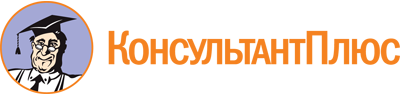 Постановление Правительства Калининградской области от 23.11.2015 N 644
(ред. от 25.08.2023)
"Об утверждении требований к порядку разработки и принятия правовых актов о нормировании в сфере закупок для обеспечения государственных нужд Калининградской области, содержанию указанных актов и обеспечению их исполнения"Документ предоставлен КонсультантПлюс

www.consultant.ru

Дата сохранения: 27.11.2023
 Список изменяющих документов(в ред. Постановлений Правительства Калининградской областиот 02.05.2023 N 203, от 25.08.2023 N 393-п)Список изменяющих документов(в ред. Постановлений Правительства Калининградской областиот 02.05.2023 N 203, от 25.08.2023 N 393-п)